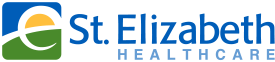 NEW GRADUATE NURSEThis is a wonderful opportunity for the New Graduate Nurse who recently graduated or is withing 30 days of graduating from a board approved pre-licensure program and awaiting processing/delivery of final transcripts/diploma and necessary paperwork required to apply for the licensure exam by the Kentucky Board of Nursing (KBN) which is necessary to place the student in the Registered Nurse (RN) Job Description.St. Elizabeth Healthcare cares about you as a new nurse and wants to help you to be successful!St. Elizabeth Healthcare will pay the newly hired new Graduate Nurse from the first day of employment for onboarding, corporate orientation, 32-hour NCLEX Review, Simulation and study time, unit acclamation and onboarding, shadowing experiences and the cost of the NCLEX exam (reimbursed to the student with verification of payment.  Must test within 30 days of receiving ATT).  The license to Uworld NCLEX review will be provided to aid in the Graduate Nurse for test preparation.  The new graduate nurse will be given the opportunity to receive boarded hours, benefits and salary while preparing to be an RN.  Note:  RN orientation cannot start until the graduate nurse has passed boards and has a license.The Graduate Nurse will be expected to commit to one year of employment (2080 hours) from the time the graduate nurse has passed boards and changed status to an RN.St. Elizabeth Healthcare is making significant investment in our workforce and now is a great time to take advantage of this opportunity to be successful as a Registered Nurse!  Start your career of right!St. Elizabeth will cover:Competitive base rate of pay while you prepare.Corporate Orientation, Therapeutic Crisis Intervention, SMART education, and CPR.32-hour NCLEX Review program with simulation.Extra paid study time and shadowing opportunities License to UWorld to help you prepare for the NCLEX exam.  You will be reimbursed for NCLEX exam with a proof of payment.Placed in a nursing residency once you pass your boards (ANCC accredited with Distinction) check out www.stelizabeth.com/nursingcareers for more information.